TRƯỜNG THCS NGUYỄN DU        CỘNG HÒA XÃ HỘI CHỦ NGHĨA VIỆT NAM         TỔ NGOẠI NGỮ                               Độc lập – Tự do – Hạnh phúc         Số: 20 /KHT-NN                      Thuận Hạnh, ngày 18 tháng 04 năm 2024 KẾ HOẠCH“Rà soát sản phẩm Hùng biện Tiếng Anh để tham dự thi cấp tỉnh Năm học 2023 - 2024”Thực hiện Quyết định số 55/QĐ-PGDĐT ngày 16/4/2024 của Phòng Giáo dục và Đào tạo về việc công nhận giải tại cuộc thi hùng biện tiếng Anh cấp THCS huyện Đắk Song năm học 2023-2024;Thực hiện Quyết định số 214/QĐ-PGDĐT ngày 16/4/2024 của Phòng Giáo dục và Đào tạo về rà soát các sản phẩm hùng biện tiếng Anh cấp THCS huyện Đắk Song năm học 2023-2024;I. MỤC ĐÍCH	 Tổ Ngoại ngữ tiến hành họp, rà soát, chỉnh sửa các sản phẩm. Hướng dẫn học sinh hoàn thiện phần thuyết trình để đạt kết quả cao kỳ thi hùng biện cấp Tỉnh.II. KẾ HOẠCH CỤ THỂNội dung: Xem lại video hùng biện học sinh đã dự thi cấp huyện từ đó các thành viên trong tổ đưa ra ý kiến góp ý cho từng sản phẩm.Hoàn thiện lại phần power point (không quá 15 slide), đặt tên mỗi slide ko quá 5 từ. Không chèn âm thanh.2. Số lượng sản phẩm: 06 (khối 9: 1 sp, khối 8: 1 sp, khối 7: 3 sp, khối 2: 1 sp)3 . Phân công nhiệm vụ cho từng cá nhân- Cô Tuyết: hướng dẫn sản phẩm khối 6.- Thầy Thuận: hướng dẫn sản phẩm khối 7- Cô Nghĩa: hướng dẫn sản phẩm khối 8- Cô Cúc: hướng dẫn sản phẩm khối 9.                                      CHUYÊN MÔN NHÀ TRƯỜNG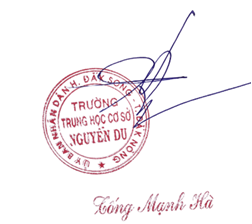                                                       ( Kí, duyệt )Nơi nhận: - Các thành viên trong tổ;- Lưu: Hồ sơ tổ, (Cúc -TT ).                        TỔ TRƯỞNG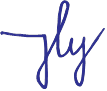                    Nguyễn Thị Kim Cúc